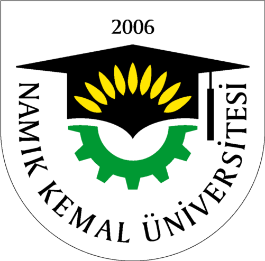 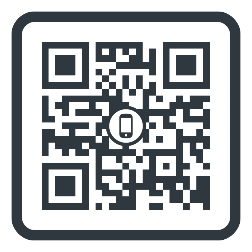 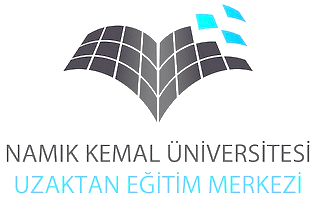 Üniversitemizdeki tüm bölüm ve programlarda, 2014-2015 Öğretim yılından itibaren Atatürk İlkeleri ve İnkılap Tarihi I-II (ATI101-ATI102), Türk Dili I-II (TDI101-TDI102), Yabancı Dil I-II (YDİ101-YDİ102)dersleri uzaktan öğretim yolu ile verilecektir.  Uzaktan Eğitim farklı mekanlardaki öğrenci, öğretim elemanı ve öğretim materyallerinin iletişim teknolojileri aracılığıyla bir araya getirildiği kurumsal bir eğitim faaliyetidir.Uzaktan Eğitimle ilgili daha detaylı bilgi için http://nkuzem.nku.edu.tr/tanitim/0/s/5935/7440 bağlantısını ziyaret ediniz. Uzaktan Eğitim Merkezi web sayfası: nkuzem.nku.edu.trUzaktan öğretim için kullanılan Akademik LMS (Öğrenim Yönetim Sistemi-ÖYS) sayfası: lms.nku.edu.trÖğrencilerin kullanıcı adı öğrenci numaraları ve şifreleri ise T.C. Kimlik Numaralarıolacaktır. Sisteme giriş yaptıktan sonra profil kısmından şifrenin değiştirilmesi önerilir.Akademik LMS (Öğrenim Yönetim Sistemi-ÖYS) kullanım kılavuzuna, internet tarayıcısından nkuzem.nku.edu.tradresindeki BELGELER bağlantısından veya yukarıdaki QR kodu kullanılarak mobil cihazlardan erişilebilir.NOT:QR CODE kullanımı için mobil cihaza QR code uygulaması indirilir. Uygulama açılarak kamera QR code alanına yaklaştırılır. Böylece kullanım kılavuzu mobil cihaza indirilmiş olur.Üniversitemizdeki tüm bölüm ve programlarda, 2014-2015 Öğretim yılından itibaren Atatürk İlkeleri ve İnkılap Tarihi I-II (ATI101-ATI102), Türk Dili I-II (TDI101-TDI102), Yabancı Dil I-II (YDİ101-YDİ102) dersleri uzaktan öğretim yolu ile verilecektir.  Uzaktan Eğitim farklı mekanlardaki öğrenci, öğretim elemanı ve öğretim materyallerinin iletişim teknolojileri aracılığıyla bir araya getirildiği kurumsal bir eğitim faaliyetidir. Uzaktan Eğitimle ilgili daha detaylı bilgi için http://nkuzem.nku.edu.tr/tanitim/0/s/5935/7440 bağlantısını ziyaret ediniz. Uzaktan Eğitim Merkezi web sayfası: nkuzem.nku.edu.trUzaktan öğretim için kullanılan Akademik LMS (Öğrenim Yönetim Sistemi-ÖYS) sayfası: lms.nku.edu.trÖğrencilerin kullanıcı adı öğrenci numaraları ve şifreleri ise T.C. Kimlik Numaralarıolacaktır. Sisteme giriş yaptıktan sonra profil kısmından şifrenin değiştirilmesi önerilir.Akademik LMS (Öğrenim Yönetim Sistemi-ÖYS) kullanım kılavuzuna, internet tarayıcısından nkuzem.nku.edu.tradresindeki BELGELER bağlantısından veya yukarıdaki QR kodu kullanılarak mobil cihazlardan erişilebilir.NOT:QR CODE kullanımı için mobil cihaza QR code uygulaması indirilir. Uygulama açılarak kamera QR code alanına yaklaştırılır. Böylece kullanım kılavuzu mobil cihaza indirilmiş olur.